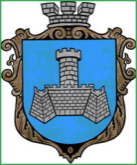 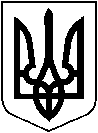 УКРАЇНАВІННИЦЬКОЇ ОБЛАСТІМІСТО ХМІЛЬНИКРОЗПОРЯДЖЕННЯМІСЬКОГО ГОЛОВИвід “18”  серпня 2021 р.                                                                                             	№412-рПро зміни у складі комісіїіз соціального страхування у виконкомі Хмільницької міської ради	Керуючись ст.59 Закону України  « Про місцеве самоврядування в Україні», Законом України «Про загальнообов’язкове державне соціальне страхування»,  відповідно до Положення про комісію (уповноваженого) із страхування у зв'язку з тимчасовою  втратою працездатності, затвердженого Постановою Правління Фонду соціального страхування України від 19.07.2018 р. №13, враховуючи розпорядження  міського голови від 09.08.2021 р.  №395-рв «Про надання частини відпустки Юрчишину М.В.», від 14.01.2021 р. №7-рк «Про розподіл обов’язків між секретарем міської ради, заступниками міського голови з питань діяльності виконавчих органів міської ради та керуючим справами виконкому міської ради»:Внести наступні зміни до розпорядження міського голови від 31.12.2015 р. №433-р  « Про делегування представників до складу комісії із соціального страхування у виконкомі Хмільницької міської ради» (зі змінами):Делегувати до складу комісії із соціального страхування у виконкомі Хмільницької міської ради представником застрахованих осіб Чебаненко Юлію Петрівну, головного спеціаліста відділу управління персоналом міської ради.Контроль за виконанням цього розпорядження залишаю за собою.          В.о. міського голови,           заступник міського голови           з питань діяльності виконавчих           органів міської ради                                                            Сергій РЕДЧИК            С.МАТАШ            С.ЄРОШЕНКО            Н.БУЛИКОВА            Ю.ЧЕБАНЕНКО